Central University of Tamil Nadu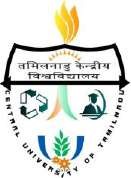 तमिलनाडु केन्द्रीय विश्वविद्यालय(Established by an Act of Parliament, 2009)Thiruvarur 610005APPLICATION FOR THE POST OF JUNIOR RESEARCH FELLOWICMR -DHR SPONSORED PROJECTName of the applicant 	: Father’s Name 		: Date of Birth & Age  	: Sex 				: Marital Status  		: Nationality 			:  Address with phone number and email ID:  Academic RecordCSIR/UGC/GATE Exam Qualification details with Percentage, Rank, year of pass etc. Qualifying Examination (10th Standard onwards) Details of the M.Sc., project carried out with title, duration, place of work, area worked on, mentor/guide’s nameList of publications (if any, please annexe first page of the paper)List of conferences/ Seminars/ Workshops participated (if any, please attach copy of the certificates) Page 1 of 2Working Experience (if any) Name and addresses of two referees along with phone numbers and E-mail address: 8.	Any other relevant information: (Please attach separate sheet if required) DeclarationI hereby declare that I have carefully read and understood the instructions and particulars on this application and notification and that all entries in this form as well as in the attached sheets are true to the best of my knowledge and belief.  Date:    										 Signature  Place:Page 2 of 2Recent photograph  S. No. School/Degree Board/University Grade/ % Subjects Year of Passing S. No. Organization Name Designation Job Responsibilities Duration Duration S. No. Organization Name Designation Job Responsibilities From To Name: Name: Address: Address: Phone: Phone: E-Mail: E-Mail: 